Name:  	 Gordon/RomanDate:  	Ancient Rome WebquestWhat have the Romans done for us???? Apart from the sanitation, the medicine, education, public order, irrigation, roads, fresh water system, civil law codes, republican form of government, what have the Romans done for us?	The legacy of the Roman Empire is extremely important.	Over the centuries since the collapse of the Roman Empire, Roman ideas, literature, art and architecture have influenced many people around the world.	Please complete the following webquest to gain an understanding of the importance of the Roman Empire and its influence.Task #1: The Roman GladiatorThe ancient Romans are often seen as bringing civilization to the western world, but they regarded the slaying of gladiators as a normal form of entertainment.1. List four reasons why you wouldn’t want to be a Roman prisoner. Whatwould be your fate?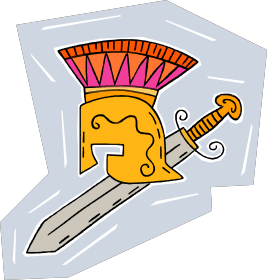 1.  	2.  	3.  	4.  	2. Describe how you were bought and sold. Include information on thesick.3. List three things that happen if a slave’s owner sends him to aludus gladitorius.1. 	2. 	3. 	4. Name 5 types of gladiators and what were there functions,5. What other types of entertainment for the crowd took place before the actual fight took place?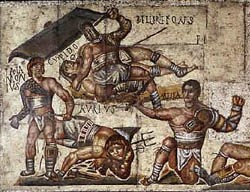 6. What could a Gladiator do to prevent his death?7. Explain the following:a.	Finished off -b. Dragged awayc. Cleanersd. Describe the Coliseum of Rome.	Include when and why it was built, and what it was used for other than gladiatorial combat.e. How were people seated in the Coliseum?f. How did spectators sometimes become part of the show?Task	2:	Project	Runway:	Roman	FashionDescribe the Bulla and its purpose.The sharing of the same gods is and example of 	 or the spread of cultureand ideas.Imported Gods Who were three “imported” gods to Rome?1. 	2. 	3. 	ChristianityWhich emperor converted the Roman Empire to Christianity?When?  	.Task # 4: FAMOUS ROMAN EMPERORS Directions:	Use the link below to research the most important Roman Emperors.	For each of the emperors listed below, discuss their positive and/or negative impact on the Roman Empire.	The chart should be completed in note form.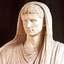 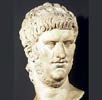 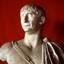 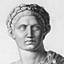 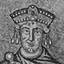 FAMOUS ROMAN EMPERORS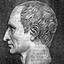 Task #5 THE ROMAN EMPIRE AND ITS VAST NETWORK OF ROADS:1.	Name several lands that were part of the Roman Empire in12 C.E.2.	What additional lands did the Romans gain control of by150 C.E.3.	(a) How did the size of the Roman Empire change between150 C.E. and 500 C.E.?(b) What do you think caused the size of the RomanEmpire to change?4.	Which modern day countries did the Roman Empire comprise of?		Provide five specific examples.5.	Why did the Roman army need a more advanced  Road system?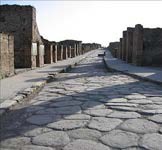 6.Use Source C for reference.	Discuss how Roman roads were built.8.Based on this map, why was important for the Roman Empire to build a vast network of roads?The Twelve Tables of Roman LawThe Twelve Tables were collectively a piece of legislation written by ten consuls as a basis of law for the young Roman Republic.	The important basic principle of a written legal code for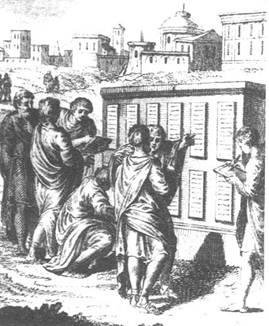 Roman law was established, and justice was nolonger based solely on the interpretation of judges. These laws formed an important part of the foundation of all subsequent Western civil and criminal law.Answer the following questions on the TwelveTables by clicking on the link provided.1.By about the 6th century B.C., what were the two basic social classes in the Roman Republic?  	  	2.Which social class had the power to make the laws?  	3.Read the Laws of the Twelve TablesWhich laws 3 laws	are still applicable for today’s society? EXPLAIN WHY.Roman ArchitectureThe Architecture of Ancient Rome borrowed much of its style and technique from classical Greek architecture.	The blending of Greek, as well as other architectural styles worked to createa new architectural Roman style.	Roman and Greek architecture isoften referred to as classical architecture.Answer the following using the link provided.1.From whom did the Romans learn most of their  architectural techniques?  	2.What materials did the Romans use to build their structures?The Pantheon3.What was the Pantheon used for?4.Describe the architectural style of the Pantheon:The Aqueducts5.What were the Roman aqueducts used for?6.What were some challenges engineers faced in designing aqueducts?TypeFunction1.2.3.4.5.Roman nameCharacteristicsGreek nameKing of all thegods; hurledthunderboltsQueen of the gods and protector of marriageGod for the sea; Zeus’ broGod of the underworld—the world of the deadGoddess of wisdom and patron of AthensEmperorPositive/Negative Impact on Roman EmpireJuliusCaesar1.2.Augustus1.2.Nero1.2.Trajan1.2.Constantine1.2.Justinian1.2.7.Use Source Dfor reference.Why were Roman roads safe totravel largedistances?